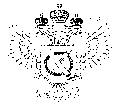 «Федеральная кадастровая палата Федеральной службы государственной регистрации, кадастра и картографии» по Ханты-Мансийскому автономному округу – Югре(Филиал ФГБУ «ФКП Росреестра»по Ханты-Мансийскому автономному округу – Югре)г. Ханты-Мансийск,	   									       Ведущий инженер ул. Мира, 27					                          		     отдела контроля и анализа деятельности    									                                                     Кургак Н.В.						                                                                                    8(3467) 960-444 доб.2010 
                                                                                                                                                                                     e-mail: Press86@ural.kadastr.ru
Пресс-релиз01.12.2018Кадастровая палата Ханты-Мансийска напоминает о возможности зарегистрировать недвижимость в другом городе или регионе, не покидая места своего проживанияВ ФГБУ «ФКП Росреестра» по УФО в Ханты-Мансийске, реализован экстерриториальный принцип приема документов. Он подразумевает возможность обращаться за регистрацией прав в офис приема-выдачи документов безотносительно места расположения объекта недвижимости.Всего за 11 месяцев по экстерриториальному принципу принято и передано в обработку в другие территориальные органы 1573 пакетов документов, из них 84,5% на государственную регистрацию прав, 10,8% на кадастровый учет, 4,7% по единой процедуре (одновременно проводится регистрация прав и постановка на кадастровый учет).За регистрацией по экстерриториальному принципу можно обратиться в офис МФЦ или Межрайонный отдел ФГБУ «ФКП Росреестра» по УФО в Ханты-Мансийске (ул. Мира, д. 27), осуществляющий прием документов по экстерриториальному принципу и подать необходимые документы. После чего, по истечении определенного срока, останется получить подтверждающую регистрацию права выписку из Единого государственного реестра недвижимости (ЕГРН).Находясь в регионе проживания можно не только зарегистрировать право на объект недвижимости, находящийся в любом регионе страны, но и осуществить кадастровый учет объекта, а также запросить сведения, содержащиеся в ЕГРН. Кроме того, сроки осуществления учетно-регистрационных действий по экстерриториальному принципу не отличаются от сроков, при обычной подаче обращения.Экстерриториальный принцип оказания услуги многократно повышает удобство ее получения, сокращает временные и финансовые затраты граждан._____________________________________________________________________________При использовании материала просим сообщить о дате и месте публикации на адрес электронной почты Press86@ural.kadastr.ru или по телефону 8(3467) 960-444 доб.2010. Благодарим за сотрудничество
 